UNDERGRADUATE CURRICULUM COMMITTEE (UCC)
PROPOSAL FORM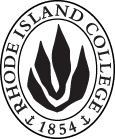 Cover page	scroll over blue text to see further important instructions: please read.N.B. DO NOT USE HIGHLIGHT, PLEASE DELETE THE WORDS THAT DO NOT APPLY TO YOUR PROPOSALALL numbers in section (A) need to be completed, including the impact ones.B.  NEW OR REVISED COURSES  DO NOT USE HIGHLIGHT. DELETE THIS WHOLE PAGE IF THE PROPOSAL DOES NOT INCLUDE A NEW OR REVISED COURSE.D. SignaturesChanges that affect General Education in any way MUST be approved by ALL Deans and COGE Chair.Changes that directly impact more than one department/program MUST have the signatures of all relevant department chairs, program directors, and relevant dean (e.g. when creating/revising a program using courses from other departments/programs). Check UCC manual 4.2 for further guidelines on whether the signatures need to be approval or acknowledgement.Proposals that do not have appropriate approval signatures will not be considered. Type in name of person signing and their position/affiliation.Send electronic files of this proposal and accompanying catalog copy to curriculum@ric.edu and a printed or electronic signature copy of this form to the current Chair of UCC. Check UCC website for due dates.D.1. Approvals:   required from programs/departments/deans who originate the proposal.  may include multiple departments, e.g., for joint/interdisciplinary prposals. D.2. Acknowledgements: REQUIRED from OTHER PROGRAMS/DEPARTMENTS IMPACTED BY THE PROPOSAL. SIGNATURE DOES NOT INDICATE APPROVAL, ONLY AWARENESS THAT THE PROPOSAL IS BEING SUBMITTED.  CONCERNS SHOULD BE BROUGHT TO THE UCC COMMITTEE MEETING FOR DISCUSSIONA.1. Course or programELED 326: ASSESSMENT AND INTERVENTION IN LITERACY- TIER 2ELED 326: ASSESSMENT AND INTERVENTION IN LITERACY- TIER 2ELED 326: ASSESSMENT AND INTERVENTION IN LITERACY- TIER 2ELED 326: ASSESSMENT AND INTERVENTION IN LITERACY- TIER 2Replacing A.2. Proposal typeCourse:  creation Course:  creation Course:  creation Course:  creation A.3. OriginatorNatasha AxelsonCarolyn Obel-OmiaHome departmentElementary EducationElementary EducationElementary EducationA.4. Context and Rationale The Elementary Education Department has carefully reviewed the course sequence in the Elementary Education program. Some new courses have been added, and existing courses re-sequenced and modified to provide learning opportunities that mirror the changing field of elementary education in RI and across the country, especially its integration with Special Education. The new sequence of literacy courses consists of three new Elementary Education literacy courses and a revised Special Education literacy course. The proposed new course (ELED 326 Assessment and Intervention in Literacy- Tier 2) is the third in a series of three Elementary Education literacy courses.  This course responds to MTSS/RtI guidelines that require classroom teachers to provide Tier 2 interventions.  ELED 326 shows Teacher Candidates (TCs) how to address students with literacy problems in both reading and writing.  Special emphasis is placed on how a classroom teacher can identify specific student needs in literacy and respond at the Tier 2 level.  TCs must be able to use data to make instructional decisions related to what skill will be the focus of the intervention and what research-based intervention will be implemented.  TCs will explore using a number of interventions recommended by NCII, AIR, and CEEDAR with small groups of students in the elementary setting.  The Elementary Education Department has carefully reviewed the course sequence in the Elementary Education program. Some new courses have been added, and existing courses re-sequenced and modified to provide learning opportunities that mirror the changing field of elementary education in RI and across the country, especially its integration with Special Education. The new sequence of literacy courses consists of three new Elementary Education literacy courses and a revised Special Education literacy course. The proposed new course (ELED 326 Assessment and Intervention in Literacy- Tier 2) is the third in a series of three Elementary Education literacy courses.  This course responds to MTSS/RtI guidelines that require classroom teachers to provide Tier 2 interventions.  ELED 326 shows Teacher Candidates (TCs) how to address students with literacy problems in both reading and writing.  Special emphasis is placed on how a classroom teacher can identify specific student needs in literacy and respond at the Tier 2 level.  TCs must be able to use data to make instructional decisions related to what skill will be the focus of the intervention and what research-based intervention will be implemented.  TCs will explore using a number of interventions recommended by NCII, AIR, and CEEDAR with small groups of students in the elementary setting.  The Elementary Education Department has carefully reviewed the course sequence in the Elementary Education program. Some new courses have been added, and existing courses re-sequenced and modified to provide learning opportunities that mirror the changing field of elementary education in RI and across the country, especially its integration with Special Education. The new sequence of literacy courses consists of three new Elementary Education literacy courses and a revised Special Education literacy course. The proposed new course (ELED 326 Assessment and Intervention in Literacy- Tier 2) is the third in a series of three Elementary Education literacy courses.  This course responds to MTSS/RtI guidelines that require classroom teachers to provide Tier 2 interventions.  ELED 326 shows Teacher Candidates (TCs) how to address students with literacy problems in both reading and writing.  Special emphasis is placed on how a classroom teacher can identify specific student needs in literacy and respond at the Tier 2 level.  TCs must be able to use data to make instructional decisions related to what skill will be the focus of the intervention and what research-based intervention will be implemented.  TCs will explore using a number of interventions recommended by NCII, AIR, and CEEDAR with small groups of students in the elementary setting.  The Elementary Education Department has carefully reviewed the course sequence in the Elementary Education program. Some new courses have been added, and existing courses re-sequenced and modified to provide learning opportunities that mirror the changing field of elementary education in RI and across the country, especially its integration with Special Education. The new sequence of literacy courses consists of three new Elementary Education literacy courses and a revised Special Education literacy course. The proposed new course (ELED 326 Assessment and Intervention in Literacy- Tier 2) is the third in a series of three Elementary Education literacy courses.  This course responds to MTSS/RtI guidelines that require classroom teachers to provide Tier 2 interventions.  ELED 326 shows Teacher Candidates (TCs) how to address students with literacy problems in both reading and writing.  Special emphasis is placed on how a classroom teacher can identify specific student needs in literacy and respond at the Tier 2 level.  TCs must be able to use data to make instructional decisions related to what skill will be the focus of the intervention and what research-based intervention will be implemented.  TCs will explore using a number of interventions recommended by NCII, AIR, and CEEDAR with small groups of students in the elementary setting.  The Elementary Education Department has carefully reviewed the course sequence in the Elementary Education program. Some new courses have been added, and existing courses re-sequenced and modified to provide learning opportunities that mirror the changing field of elementary education in RI and across the country, especially its integration with Special Education. The new sequence of literacy courses consists of three new Elementary Education literacy courses and a revised Special Education literacy course. The proposed new course (ELED 326 Assessment and Intervention in Literacy- Tier 2) is the third in a series of three Elementary Education literacy courses.  This course responds to MTSS/RtI guidelines that require classroom teachers to provide Tier 2 interventions.  ELED 326 shows Teacher Candidates (TCs) how to address students with literacy problems in both reading and writing.  Special emphasis is placed on how a classroom teacher can identify specific student needs in literacy and respond at the Tier 2 level.  TCs must be able to use data to make instructional decisions related to what skill will be the focus of the intervention and what research-based intervention will be implemented.  TCs will explore using a number of interventions recommended by NCII, AIR, and CEEDAR with small groups of students in the elementary setting.  A.5. Student impactThis course is included as a part of the revised ELED BS with a Concentration in Special Education major.  A key aspect of the course is to help candidates to become reflective practitioners.  TCs will engage in experiential learning as the RtI process will be replicated using the practicum students’ data.   TCs will leave this class with an understanding of the MTSS/RtI process and how the classroom teacher fits into that process.  TCs will also have experience with multiple tools including diagnostic assessment and Tier 2 interventions related to specific learner needs.This course is included as a part of the revised ELED BS with a Concentration in Special Education major.  A key aspect of the course is to help candidates to become reflective practitioners.  TCs will engage in experiential learning as the RtI process will be replicated using the practicum students’ data.   TCs will leave this class with an understanding of the MTSS/RtI process and how the classroom teacher fits into that process.  TCs will also have experience with multiple tools including diagnostic assessment and Tier 2 interventions related to specific learner needs.This course is included as a part of the revised ELED BS with a Concentration in Special Education major.  A key aspect of the course is to help candidates to become reflective practitioners.  TCs will engage in experiential learning as the RtI process will be replicated using the practicum students’ data.   TCs will leave this class with an understanding of the MTSS/RtI process and how the classroom teacher fits into that process.  TCs will also have experience with multiple tools including diagnostic assessment and Tier 2 interventions related to specific learner needs.This course is included as a part of the revised ELED BS with a Concentration in Special Education major.  A key aspect of the course is to help candidates to become reflective practitioners.  TCs will engage in experiential learning as the RtI process will be replicated using the practicum students’ data.   TCs will leave this class with an understanding of the MTSS/RtI process and how the classroom teacher fits into that process.  TCs will also have experience with multiple tools including diagnostic assessment and Tier 2 interventions related to specific learner needs.This course is included as a part of the revised ELED BS with a Concentration in Special Education major.  A key aspect of the course is to help candidates to become reflective practitioners.  TCs will engage in experiential learning as the RtI process will be replicated using the practicum students’ data.   TCs will leave this class with an understanding of the MTSS/RtI process and how the classroom teacher fits into that process.  TCs will also have experience with multiple tools including diagnostic assessment and Tier 2 interventions related to specific learner needs.A.6. Impact on other programs nonenonenonenonenoneA.7. Resource impactFaculty PT & FT: No impact.No impact.No impact.No impact.A.7. Resource impactLibrary:No impact other than changing reserves.No impact other than changing reserves.No impact other than changing reserves.No impact other than changing reserves.A.7. Resource impactTechnologyClassrooms with technology tools such as document cameras, white boards, and iPads will be needed to meet the RIDE recommendations of integrating more technology into the program.  A SWIVL is highly recommended for recording interventions in practicum.Classrooms with technology tools such as document cameras, white boards, and iPads will be needed to meet the RIDE recommendations of integrating more technology into the program.  A SWIVL is highly recommended for recording interventions in practicum.Classrooms with technology tools such as document cameras, white boards, and iPads will be needed to meet the RIDE recommendations of integrating more technology into the program.  A SWIVL is highly recommended for recording interventions in practicum.Classrooms with technology tools such as document cameras, white boards, and iPads will be needed to meet the RIDE recommendations of integrating more technology into the program.  A SWIVL is highly recommended for recording interventions in practicum.A.7. Resource impactFacilities:No impact.No impact.No impact.No impact.A.8. Semester effectiveFall 2019 A.9. Rationale if sooner than next Fall A.9. Rationale if sooner than next FallOld (for revisions only)Only include information that is being revised, otherwise leave blank (delete provided examples that do not apply)NewExamples are provided for guidance, delete the ones that do not applyB.1. Course prefix and number ELED 326B.2. Cross listing number if anyB.3. Course title Assessment and Intervention in Literacy- Tier 2B.4. Course description Teacher Candidates will determine the need for Tier 2 support.  They will identify and implement reading interventions and monitor student growth using aligned progress monitoring tools and normed growth criteria.  B.5. Prerequisite(s)ELED 222 with a minimum grade of B-B.6. OfferedFall  | Spring  | B.7. Contact hours 4B.8. Credit hours4B.9. Justify differences if anyB.10. Grading system Letter gradeB.11. Instructional methodsLecture  and Practicum  B.12.CategoriesRequired for majorB.13. Is this an Honors course?NOB.14. General EducationN.B. Connections must include at least 50% Standard Classroom instruction.NO B.15. How will student performance be evaluated?Attendance  | Class participation |  Exams  |  Presentations  | Papers  | Class Work  |Quizzes |Performance Protocols  B.16. Redundancy statementB. 17. Other changes, if anyB.18. Course learning outcomes: List each one in a separate rowProfessional Org.Standard(s), if relevantHow will each outcome be measured?1.  Develop a general understanding of the knowledge, skills, and professional dispositions needed to successfully negotiate Tier 2 interventionsRIPTS 1,2, 4, 6, 10ILA 1.1, 1.3Tier 2 Case StudiesData meetings observations and write-upsRtI observations and write-ups2. Select and implement appropriate assessments in order to monitor progressRIPTS 9ILA 2.1, 3.1, 3.2, 3.3. 3.4Tier 2 Case Studies3. Use assessment data to evaluate and modify instructional practicesRIPTS 9ILA 3.4Tier 2 Case Studies4. Identify, gather, and analyze data from other sources (i.e. diagnostic assessments, student work samples, and  professional resources) to support instructional plans and the individualization of interventionsRIPTS 9ILA 2.1, 2.2, 2.3Data meeting observations and write-upData analysis quizTier 2 Case Studies5. Analyze fidelity checklists to determine the degree to which Tier 2 interventions are implemented as intended and make recommendations about how to improve Tier 2 instruction.RIPTS 1-6, 9ILA 3.3, 3.4RtI observations and write-upTier 2 Case StudiesFidelity checklist quiz6. Implement digital age assessment/progress monitoring tools to support the learning of students identified for Tier 2 and Tier 3 interventionsRIPTS 1-6, 9ILA 2.2, 2.3Tier 2 Case Studies7. Use technology to communicate data to other professionals and familiesILA 2.2, 2.3ISTE 1Tier 2 Case Studies8. Reflect on their own biases and develop a deeper awareness of their own worldviews, the experiences of other cultures and the impact of poverty on learningRIPTS 1ILA 2.2, 2.3Reflection paper9. Develop the knowledge, skills, and practices embedded in key Rhode Island educational initiatives and Rhode Island educational laws and policies related to the academic aspects of literacy assessment and interventionRIPTS 10, 11ILA 2.2, 4.1, 4.2, 4.3Tier 2 Case StudiesPLP assessment10. Collaboratively contribute to ongoing inquiry with colleagues and mentors to improve literacy instruction.RIPTS 7ILA 3.4Data meeting observation and write-upRtI observations and write-upsPracticum experienceB.19. Topical outline: Do NOT insert whole syllabus, we just need a two-tier outlineWhat is Tier 2 reading instruction?Models of differentiation and tiered instructionNational Center for Intensive Intervention- What does Tier 2 instruction look like, and why do we need it?Determining the need for Tier 2 instructionSchool-wide vs. classroom-wide dataScreeners vs. diagnostic testsDifferentiation guided by assessmentSkill focus of Tier 2 interventionsDr. Devin Kearns’ Literacy ContinuumLouisa Moats’ hourglass of literacy skillsDiagnostics that guide Tier 2 interventionsInterpreting and using diagnostic dataCase Studies of collective data analysisDetermining what diagnostic results meanMatching diagnostic results to specific skill areasTier 2 reading interventions and progress monitoring toolsSelecting interventionsSelecting progress monitoring toolsNCII Tier 2 intervention tools chart: critiquing interventions with evaluative criteriaPractice with PALS, DIBELS, Vanderbilt progress monitoring measuresTracking DataUsing the NCII graphing toolInterpreting student growth using nationally normed growth ratesDBI decision making at the Tier 2 levelFidelity checklistValid and reliable dataHow to know when to adjust the Tier 2 interventionQuantitative adaptationsSettingTimeQualitative adaptationsProgramSkillEngagementThe PLP RIDE PLP guidelinesMonitoring a PLPReporting a PLPDiscontinuing a PLPDyslexia legislationWhat is dyslexia?Review research base behind explicit, systematic phonics instructionTransitioning to Tier 3Decision making: When is Tier 2 not enough?Case Study analysis NamePosition/affiliationSignatureDateCarolyn Obel-OmiaChair of Elementary EducationYing Hui-MichaelChair of Special EducationJulie Horwitz/Gerri AugustCo-Dean of Feinstein School of Education and Human DevelopmentNamePosition/affiliationSignatureDateTab to add rows